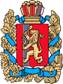 ОКТЯБРЬСКИЙ СЕЛЬСКИЙ СОВЕТ ДЕПУТАТОВБОГУЧАНСКОГО РАЙОНАКРАСНОЯРСКОГО КРАЯРЕШЕНИЕ12.08.2020 г.			п. Октябрьский				№ 35/105Об утверждении проекта РешенияОктябрьского сельского Совета депутатов«Об утверждении отчета об исполнении бюджетаОктябрьского сельсовета Богучанскогорайона Красноярского края за 2019 год»В соответствии с Бюджетным кодексом Российской Федерации, на основании Федерального закона от 06.10.2003 г. № 131-ФЗ «Об общих принципах организации местного самоуправления в Российской Федерации», ст. 36 Устава Октябрьского сельсовета, Октябрьский сельский Совет депутатов РЕШИЛ:1. Утвердить проект решения Октябрьского сельского Совета депутатов «Об утверждении отчета об исполнении бюджета Октябрьского сельсовета за 2019 год» согласно Приложению № 1.2. Утвердить Порядок учета предложений по проекту, утвержденному пунктом № 1 настоящего решения, после его официального опубликования согласно Приложению № 2.3. Назначить проведения публичных слушаний по проекту решения Октябрьского сельского Совета депутатов «Отчет об исполнении бюджета Октябрьского сельсовета за 2019 год»  на 14 сентября 2020 года в помещении СДК поселка Октябрьский. Начало в 17.00 часов.4.Администрации Октябрьского сельсовета обеспечить работу Оргкомитета по подготовке и проведению данных публичных слушаний.5.Контроль за выполнением Решения оставляю за собой. 6.Решение вступает в силу со дня, следующего за днем его опубликования в периодическом печатном издании «Вестник депутата».И.о. Главы                                                                             Председатель ОктябрьскогоОктябрьского сельсовета                                                     сельского Совета депутатов____________А.В.Кравцова	                         ___________З.К.Вализер   Приложение № 1 к РешениюОктябрьского сельского Совета депутатов№ 35/105 от 12.08.2020 г.ПРОЕКТОКТЯБРЬСКИЙ СЕЛЬСКИЙ СОВЕТ ДЕПУТАТОВБОГУЧАНСКОГО РАЙОНАКРАСНОЯРСКОГО КРАЯРЕШЕНИЕ_____.2018 г.			п. Октябрьский				№ __/__«Об утверждении отчета об исполненииБюджета Октябрьского сельсовета Богучанскогорайона Красноярского края за 2019 год»Заслушав и обсудив отчет исполняющего главы Октябрьского сельсовета Щепко Сергея Васильевича, об исполнении бюджета Октябрьского сельсовета за 2019 год на основании статьи 264 Бюджетного кодекса и ст.52, 54 Устава Октябрьского сельсовета, Совет депутатов, РЕШИЛ:1.Утвердить отчет об исполнении бюджета за 2019 год по доходам в сумме 14 424 910,80  рублей и расходам в сумме 18 124 127,59 рублей согласно приложениям к настоящему решению № 1,2.2.Утвердить источники внутреннего финансирования дефицита местного бюджета за 2019 год в сумме 2 712 152,20 рублей согласно приложению № 3 к настоящему решению. 3.Утвердить ведомственную структуру расходов  местного бюджета за 2019 год в сумме 19 891 645,18 рублей согласно приложению № 4 к настоящему решению. 4.Решение вступает в силу после официального опубликования в газете «Вестник депутатов» не позднее 10 дней после его подписания в установленном порядке.И.о. Главы                                                                             Председатель ОктябрьскогоОктябрьского сельсовета                                                     сельского Совета депутатов____________А.В.Кравцова	                         ___________З.К.Вализер   Приложение № 2 к РешениюОктябрьского сельского Совета депутатов№ 35/105 от 12.08.2020 г.  ПОРЯДОКУЧЕТА ПРЕДЛОЖЕНИЙ НАСЕЛЕНИЯ ОКТЯБРЬСКОГО СЕЛЬСОВЕТА
ПО ПРОЕКТУ РЕШЕНИЯ ОБ УТВЕРЖДЕНИИ ОТЧЕТА ОБИСПОЛНЕНИИ БЮДЖЕТА ОКТЯБРЬСКОГО СЕЛЬСОВЕТА БОГУЧАНСКОГО РАЙОНА КРАСНОЯРСКОГО КРАЯ ЗА 2019 ГОДНастоящий порядок разработан в соответствии с требованиями статьи 44 Федерального закона от 6 октября 2003 года № 131-ФЗ «Об общих принципах организации местного самоуправления в Российской Федерации» и регулирует порядок учета предложений населения Октябрьского сельсовета по проекту решения обутверждения отчета об исполнении бюджета Октябрьского сельсовета Богучанского района Красноярского края за 2019 год, порядок участия граждан в его обсуждении (далее по тексту проекта решенияобутвержденииотчета бюджета, Порядок).1. Общие положения1.1. Предложения об изменениях и дополнениях к опубликованному проекту проекта решения об утверждении отчета бюджета могут вноситься:1) гражданами, проживающими на территории Октябрьского сельсовета, в порядке индивидуальных или коллективных обращений;2) общественными объединениями;3) органами территориального общественного самоуправления.1.2. Население сельсовета вправе участвовать в обсуждении опубликованного проекта решенияобутвержденииотчета бюджета в иных формах, не противоречащих действующему законодательству Российской Федерации.1.3. Предложения об изменениях и дополнениях проекта решенияобутвержденииотчета бюджета, излагаются в протоколах, решениях, обращениях и в письменном виде передаются в комиссию по подготовке проекта решенияобутвержденииотчета бюджета(далее по тексту – комиссия), созданную при Октябрьском сельском Совете депутатов. Комиссия, ведущая учет предложений попроектарешенияобутвержденииотчета бюджета формируется Октябрьским сельским Советом депутатов (далее – Совет) на срок, установленный Советом.1.4. Предложения об изменениях и дополнениях к проекту решения об утверждении отчета бюджета должны быть внесены в комиссию в течение 20 дней с момента опубликования проекта.2. Организация обсуждения проекта решения об утверждении отчета об исполнении бюджета Октябрьского сельсовета Богучанского района Красноярского края за 2019 год2.1. Обсуждение гражданами проекта решения об утверждении отчета бюджета может проводиться в виде опубликования (обнародования) мнений, предложений, коллективных и индивидуальных обращений жителей сельсовета, заявлений общественных объединений, а также в виде дискуссий, «круглых столов», обзоров писем читателей, иных формах, не противоречащих законодательству.2.2. Граждане в праве участвовать в публичных слушаниях по проекту решения об утверждении отчета бюджета в соответствии с действующим на территории сельсовета Положением о проведении публичных слушаний в Октябрьском сельсовете.2.3. Должностные лица органов местного самоуправления Октябрьского сельсовета обязаны обеспечить разъяснение населению проекта решенияобутвержденииотчета бюджета в соответствии с действующим законодательством Российской Федерации.3. Порядок рассмотрения поступивших предложений об изменениях и дополнениях к проекту решения об утверждении отчета бюджета3.1. Все поступившие в комиссию предложения об изменениях и дополнениях к проекту решения об утверждении отчета бюджета.3.2. Предложения об изменениях и дополнениях к проекту решения об утверждении отчета бюджета должны соответствовать действующему на территории Российской Федерации законодательству.3.3. Предложения об изменениях и дополнениях к проекту решения об утверждении отчета бюджета, внесенные с нарушением сроков, предусмотренных настоящим Порядком, не подлежат рассмотрению.3.4. Поступившие предложения об изменениях и дополнениях к проекту решения об утверждении отчета бюджета предварительно изучаются членами комиссии и специалистами, привлекаемыми указанной комиссией для работы над подготовкой проекта соответствующего документа.4. Порядок учета предложений по проекту решения об утверждении отчета бюджета4.1. По итогам изучения, анализа и обобщения поступивших предложений об изменениях и дополнениях к проекту решения об утверждении отчета бюджета комиссия в течение пяти дней со дня истечения срока приема указанных предложений составляет заключение.4.2. Заключение комиссии на внесенные предложения об изменениях и дополнениях к проекту решения об утверждении отчета бюджета должно содержать следующие положения:1) общее количество поступивших предложений об изменениях и дополнениях к проекту решения об утверждении отчета бюджета;2) количество поступивших предложений об изменениях и дополнениях к проекту решения об утверждении отчета бюджета, оставленных в соответствии с настоящим Положением без рассмотрения;3) отклоненные предложения об изменениях и дополнениях к проекту решения об утверждении отчета бюджета ввиду несоответствия требованиям настоящего Положения;4) предложения об изменениях и дополнениях к проекту решения об утверждении отчета бюджета, рекомендуемые комиссией к отклонению;5) предложения об изменениях и дополнениях к проекту решения об утверждении отчета бюджета, рекомендуемые комиссией для внесения в текст проекта соответствующего документа.4.3. Комиссия представляет в Совет свое заключение с приложением всех поступивших предложений об изменениях и дополнениях к проекту решения об утверждении отчета бюджета и заключений, указанных в пункте 4.1 настоящего Положения.4.4. Совет депутатов рассматривает заключение комиссии в порядке, установленном регламентом работы сельского Совета депутатов.